Geschiedenis mondeling examen Prehistorie Tijdvak 1:tot 3000 - ChristusDe levenswijze van jagers en verzamelaars.Het ontstaan van de landbouw (samenleving).Het ontstaan van de eerste stedelijke gemeenschappen.OudheidTijdvak 2:300 v.C. - 500 n.C. Het ontwikkelen van wetenschappelijk denken en het denken over burgerschap en politiek in de Griekse stadsstaat.De klassieke vormentaal van de Grieks-Romeinse cultuur. De groei van het Romeinse imperium waardoor de Grieks-Romeinse cultuur zich verspreid in Europa.Confrontatie Grieks-Romeinse cultuur en de Germaanse cultuur van Noordwest-Europa.Ontwikkeling van het Christendom en het jodendom als eerste monotheïstische (geloof in 1 god) godsdienst. MiddeleeuwenTijdvak  3vroege middeleeuwen: 500 - 1000Verspreiding christendom door Europa. Ontstaan en verspreiding van de Islam.Vervanging in West-Europa van de agrarische-urbane cultuur door een zelfvoorzienende agrarische cultuur. Hof stelsel en horigheid. Ontstaan feodale verhoudingen (koning, geestelijke, adel en boeren&burgerij) in het bestuur. 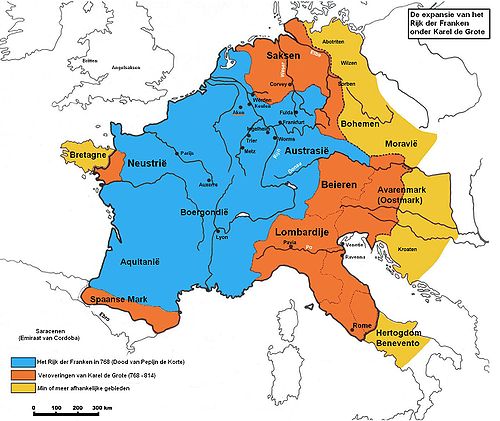 Tijdvak 4 Late Middeleeuwen: 1000 - 1500Opkomst van handel en ambacht. Als gevolg het herleven van een agrarische-urbane samenleving.Opkomst stedelijke burgerij en toenemende zelfstandigheid van steden.Conflict in de christelijke wereld en of de koning machtiger is dan de Paus. Kruistochten.Begin van staatsvorming en centralisatie. Vroegmoderne TijdTijdvak : 1500- 1600Begin van Europese overzeese expansie.Renaissance en het begin van een nieuwe wetenschappelijke belangstelling.Hernieuwde oriëntatie op het erfgoed van de klassieke oudheid. De protestantse reformatie met kerksplitsing als gevolg.	Het conflict in de Nederlanden dat resulteert in de stichting van de Nederlandse staat. Tijdvak 6: 1600- 1700 Het streven van vorsten naar absolute macht.Bloei in economisch en cultuur opzicht van de Nederlandse Republiek.  Wereldeconomie.De wetenschappelijke revolutie. Tijdvak 7: 1700-1800Rationeel optimisme en verlicht denken in de politiek, godsdienst, economie en sociale verhoudingen. Verlicht absolutisme.Democratische revoluties. Uitbouw Europese macht d.m.v. plantagekolonies met de trans-Atlantische slavenhandel. 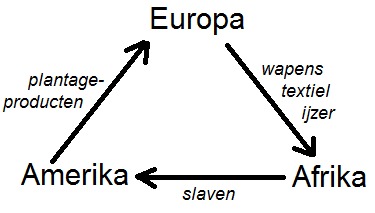 Moderne TijdTijdvak 8 : 1800-1900Industriële revolutie. Discussie over de sociale kwestie (arbeidersvraagstuk, kwam op in de 19e eeuw als gevolg van de industriële revolutie)Imperialisme in verband met industrialisatie. Emancipatie beweging.Voortschrijdende democratisering. Politieke stromingen: Liberalisme, nationalisme, socialisme, confessionalisme en feminisme.Tijdvak 9: 1900-1950Moderne propaganda en communicatie middelen. Totalitaire ideologieën: communisme en fascisme/nationaalsocialisme.Twee wereldoorlogen.Veel racisme en discriminatie (joden).Duitse bezetting Nederland.Grote verwoestingen door massavernietigingswapens.   Vorm van verzet tegen het West-Europese imperialisme.Tijdvak 10: 1950 en verderDe verdeling van de wereld in twee ideologische blokken in de greep van een wapenwedloop en de daaruit voortvloeiende dreiging van een atoomoorlogEenwording van EuropaDe toenemende westerse welvaart die vanaf de jaren zestig van de 20e eeuw aanleiding geeft tot ingrijpende sociaal-culturele veranderingsprocessenDe ontwikkeling van pluriforme en multiculturele samenlevingen.4000000 v.C.                                          Eerste mensachtige wezens.230000-30000 v.C.Neanderthaler in Afrika, Europa en Azië.137000 v.C. Eerste homo sapiens in Afrika.40000 v.C.Homo sapiens trekt naar Europa.9000-6000 v.C. Neolithische revolutie. Het ontstaan van de eerste landbouwsamenleving. 3300 v.C.Ontstaan van eerste Soemerische steden (Mesopotamië). Ontstaan eerste schrift.300 v.C.Egypte verenigd, Memphis is de hoofdstad.1792 tot 1750 v.C.Hammurabi laat eerste wetten optekenen.753 v.C.Mythe: Rome gesticht door Romulus. 509 v.C.Rome word een republiek. 490 tot 480 v.C.Griekse stadstaten verslaan onder leiding van Sparta en Athene het Perzische leger.460 tot 430 v.C.Bloeitijd van Athene o.l.v. Pericles. 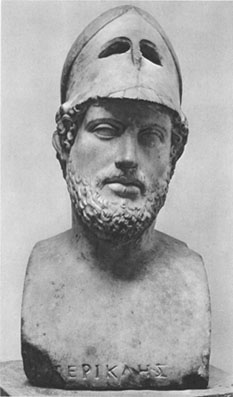 431 tot 404 v.C.Oorlog Sparta en Athene. Sparta verslaat Athene202 v.C. De Carthaagse veldheer Hannibal word verslagen: Vocht door middel van olifanten tegen het romeinse rijk en verloor deze strijd.74 v.C.Spartacus begint zijn slavenopstand46 v.C.Caesar word door de senaat benoemd tot dictator. 44 v.C. Caesar word vermoord. Dit word gedaan door de senaat aangezien zij tegen de dictatuur waren.27 v.C.Romeinse keizer Augustus  33Jezus gekruisigd 64Keizer nero steekt Rome in brand. 312Keizer Constantijn staat het Christendom toe.395Romeinse rijk valt ineen in Westelijk en Oostelijk deel. 476Westelijke deel stort in. Oorzaken:Te groot bestuur voor 1 keizer.Overspoeld door Germaanse stammen. Economische crisis.Geen goede keizers.768Karel de Grote word koning van het Frankische Rijk. 793Eerste aanvallen door Vikingen. 814Karel de Grote word opgevolgd door Lodewijk de Vrome. 843Verdrag van Verdun. Frankische rijk word in 3’en gesplitst. 1066De Normandische Hertog Willem de veroveraar verovert Engeland. 1096 tot 1099Eerste kruistocht. Expansie van de christelijke wereld naar buiten toe.1122Met het Concordaat van Worms (Nieuwe bisschoppen zouden voortaan van de kerk hun geestelijk gezag ontvangen. In de praktijk zou de lokale geestelijkheid echter de volgende eeuwen bisschoppen benoemen).  eindigde officieel de investituur strijd. (machtsstrijd tussen de Rooms-Duitse keizer en de paus van Rome)1337Begin honderdjarige oorlog. “Honderd jarige oorlog” is de benaming voor een reeks conflicten die in de periode 1337-1453 tussen de Engelse en Franse koningen werd uitgevochten.1347Pest breekt uit.1350Begin Renaissance. Aan het begin van de vijftiende eeuw ontstond er in Italië een hernieuwde belangstelling voor de kunst en cultuur van de klassieke oudheid. Deze periode kreeg de naam Renaissance, wat wedergeboorte betekent. In de Renaissance veranderde veel in het denken van de mens. Tijdens de Middeleeuwen richtte men zich op de religie en hiernamaals, maar in de Renaissance ontdekte men opnieuw de schoonheid van de wereld en van het menselijk lichaam. Door het afnemen van de invloed van de kerk kwam de mens zelf centraal te staan.1419Filips de goede word hertog van Bourgondië en heer van een deel van de Nederlanden. 1430Jeanne d’Arc  op de brandstapel. Ze was een Franse heldin en heilige die wordt gezien als de redster van heel het koninkrijk Frankrijk. 1453Einde honderdjarige oorlog.1453Constantinopel veroverd door de Turken. Einde Oost-Romeinse rijk. 1482De Bourgondische gebieden gaan over in Habsburgse handen. 1488Diaz bereikt Kaap de Goede Hoop1492Reconquista. Moslims (en Joden) worden door christelijke legers uit Spanje verdreven. 1492Columbus ontdekt Amerika.1515Karel V word heerser over een groot deel van de Nederlanden.151795 stellingen van Luther. De 95 stellingen was een document waarmee Maarten Luther de wantoestanden in de katholieke Kerk aanklaagde. Hij was tegen de handel in aflaten. Dit is het begin van de reformatie. 1521Rijksdag in Worms. De Rijksdag in Worms was een bijeenkomst waar de staten en was voorgezeten door keizer Karel V in het Andreasstift in de Duitse stad Worms. Tijdens deze Rijksdag werden verschillende onderwerpen behandeld, maar de Rijksdag staat het meest bekend om de discussie over de stellingen van Maarten Luther. Luther nam zijn stellingen niet terug en Karel V verklaarde hem vogelvrij. Ook moesten al zijn boeken en geschriften verbrand worden. Dit beide was niet mogelijk omdat Luther zal in veiligheid was bij een keurvorst waar de rijksban niet uitgevoerd kon worden. Ook was het volledig verbranden van zijn ideeën niet mogelijk omdat het al zo ver verspreid was. 1531Karel V centraliseert. Hij richt de Collaterale Raden op: Raad van State, Geheime Raad en de Raad van Financiën. 1534De Engelse koning Hendrik VIII laat zich scheiden van zijn vrouw. Dit was niet oke volgens de kerk en de paus excommuniceert hem. Hendrik begon een eigen kerk met hem aan het hoofd. Anglicaanse Kerk.1543Karel V heeft alle 17 Nederlanden in handen. 1550Instellen Bloedplakkaten. De doodstraf voor ketters. 1555Vrede van Augsburg.( Cuius regio, eius religio)  Karel V treed af en zoon Fillips II volgt hem op.1559Willem van Oranje word stadhouder van Holland, Zeeland en Utrecht. 1566Smeekschrift der edelen. Een verzoekschrift van ongeveer 200 edelen aanboden aan de landvoogdes Margaretha van Parma.1566Beeldenstorm.  1567De hertog van Alva komt in de Nederlanden en stelt de Raad van Beroerte in. (Bloedraad). 1568Eerste militaire treffen tussen Willem van Oranje en Alva. Begin tachtigjarige oorlog.1572Eerste succes watergeuzen in Den Briel. De watergeuzen hadden Texel als doel maar kwamen door de wind in Den Briel aan. Eenmaal daar aangekomen kregen ze te horen dat er amper Spanjaarden daar zaten en de watergeuzen zagen dit als een kans. Ze veroverde Den Briel en nog andere steden. 1572Bloedbruiloft in Parijs. Massale moordpartij op Franse protestanten. Dit was een tegenslag voor Willem van Oranje.  1574Leiden word door opstandelingen bevrijd. 1576Pacificatie van Gent. Een overeenkomst tussen de gewesten van de Nederlanden om zich aaneen te sluiten. Dit was mogelijk doordat in 1575 Fillips voor het eerst failliet ging en de Spaanse soldaten niet betaald werden. De Spaanse soldaten begonnen te plunderen en de gezindte in de Lage Landen begonnen ook anti Spanje te worden. Doel was dat de Spaanse soldaten weg gingen en het Calvinisme werd toegestaan. Fillips II weigerde. 1578Alteratie van Amsterdam. Amsterdam sloot zich aan bij de Opstand.1579Unie van Atrecht: Zuidelijke gewesten sluiten zich weer bij Fillips II aan. Unie van Utrecht: Noordelijke gewesten gaan door met de opstand. 1581Acte van verlating. Opstandige Nederlanden gaan verder zonder Fillips II. Hertog van Anjou word de landvoogd. 1584Willem van Oranje was door Fillips vogelvrij verklaard en werd vermoord door  Balthasar Gerards.1585Spanjaarden veroveren Antwerpen.1585Maurits wordt stadhouder. (legeraanvoerder van de opstandige gewesten)1588Republiek der Zeven Verenigde Nederlanden is uitgeroepen door de Staten-Generaal. 1588Filips II stuur Armada naar Engeland. In 1588 wil de Spaanse koning Filips de tweede Engeland veroveren. Hij stuurt een grote vloot: de Armada, op weg naar Engeland. Maar al snel gaat het mis. De vloot komt in een zware storm terecht. De schepen raken zwaar beschadigd. Maar het grootste probleem is het eten en het drinkwater. Dat is bedorven. De bemanningsleden worden ziek. Medina Sidonia, de admiraal van de Armada, keert terug naar Spanje. Hij laat de schepen repareren en nieuw eten en drinken inslaan. Na een maand vaart de Armada opnieuw uit. Al snel merken de Engelsen de Spaanse schepen op. Die avond branden op heuvels door heel Engeland waarschuwingsvuren: de Spanjaarden komen eraan. De Engelse vloot vaart achter de Armada aan. De Spanjaarden schrikken. De Armada gaat bij Calais voor anker en wacht op hulp van het Spaanse leger van Generaal Parma. Maar het Spaanse leger en de Armada kunnen elkaar niet bereiken. Dan grijpen de Engelsen hun kans. 's Nachts sturen ze acht brandende schepen naar de Spaanse vloot. De Spanjaarden zijn verrast en vluchtten de Noordzee op. Na een dag van bloedige strijd zijn veel Spaanse schepen kapot geschoten en veel soldaten gewond of gedood.  Sidonia besluit terug te keren naar Spanje. Hij wil de Engelsen niet nog een keer tegenkomen, dus hij vaart naar het noorden om Schotland en Ierland heen.   1598D.m.v. Het Edict van Nantes geeft koning Hendrik IV Franse protestanten dezelfde rechten als Katholieken. 1600Ruzie tussen Maurits en Van Oldenbarnevelt. Aanvankelijk verliep de samenwerking tussen Maurits en Van Oldenbarnevelt soepel. De jonge stadhouder richtte zich met name op de militaire zaken, terwijl de ervaren van Oldenbarnevelt zich als raadspensionaris meer bezig hield met het politieke en financiële bestuur. Met hun gezamenlijke inspanningen wisten zij de Spaanse invloed steeds verder terug te dringen. Het keerpunt in de samenwerking van Van Oldenbarnevelt en Maurits was de slag bij Nieuwpoort in 1600. Aanleiding van deze slag waren Nieuwpoortse en Duinkerkse zeerovers. Deze Duinkerker kapers vielen met steun van de Spanjaarden de Hollandse en Zeeuwse handelsschepen in de Noordzee lastig en brachten de handelsvloot van de Republiek grote schade toe. Van Oldenbarnevelt wilde hier iets aan doen. Hij wilde dat het Staatse leger naar Vlaanderen ging om Duinkerken vervolgens in te nemen. Maurits voelde weinig voor dit plan; een veldtocht dwars door vijandelijk gebied leek hem geen goed plan, maar hij gaf toch toe aangezien de Staten-Generaal dit plan ook wilde uitvoeren. Maurits en zijn leger overwon de vijand, maar het was een overwinning zonder glans1602 VOC opgericht. De VOC was een particuliere Nederlandse handelsonderneming met een monopolie op de overzeese handel tussen de Republiek der Zeven Verenigde Nederlanden en het gebied ten oosten van Kaap de Goede Hoop en ten westen van de Straat Magellaan. 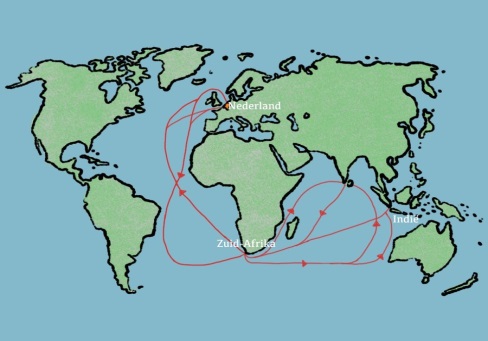 1609Twaalfjarig bestand. Wapenstilstand tussen Spanje en de Republiek. 1618Dertig jarige oorlog Duitse Rijk. Uitgevochten op het grondgebied van Duitsland waarbij onder andere Spanje, Frankrijk en Zweden betrokken waren. Begonnen als intern Duitse godsdienstoorlog, maar gaandeweg beheerst door buitenlandse belangen1619Oldenbarnevelt onthoofd op het binnenhof. (Den Haag, politiek)1621Eind twaalfjarig bestand. Oorlog met Spanje word hervat. 1621WIC opgericht. Samenwerkingsverband van Hollandse handelaren ter bescherming van de handel op Noord-, Midden- en Zuid- Amerika. De WIC is beroemd geworden vanwege de driehoekshandel, waar ook Afrika en de slavenhandel onderdeel van was.1628Piet hein kaapt de Zilvervloot. Vanuit de WIC werden kaapvloten gestuurd. De zilvervloot kwam vast te zitten op een zandbank en hierdoor was het te veroveren.1643Lodewijk XIV word koning van Frankrijk. De Zonnekoning van Frankrijk. Hij verbied later het protestantisme in Frankrijk. 1648Vrede van Munster. Vrede tussen Spanje en de Republiek. Einde tachtigjarige oorlog. 1650Stadhouderloos.1651Acte van Navigatie ingevoerd. Engelse wet die bepaalde dat alle goederen van en naar Engeland op Engelse schepen moesten worden vervoerd. Deze wet leidde tot de Engelse Zeeoorlogen.1672Republiek word aangevallen door Frankrijk, Engeland, Munster en Keulen. Johan de Witt word verantwoordelijk gehouden hiervoor. Dit was omdat: De Staten-Generaal tegen de zin van De Witt vredesonderhandelingen aan ging  met Frankrijk, maar het volk zag ook dat als verraad en gaf De Witt de schuld. Willem III wordt stadhouder en later koning van Engeland.1702Willem III sterft, opnieuw een tijd geen stadhouder. 1747De Republiek word aangevallen door Frankrijk. Aanstellen van stadhouder Willem IV1773Boston Tea party.   Een beroemde opstand tegen het Britse gezag door Amerikaanse kolonisten. Dit was kort voor het uitbreken van de Amerikaanse Onafhankelijkheidsoorlog.1775Begin oorlog tussen Groot-Brittannië en 13 Amerikaanse kolonies. 1776Declaration of Independence. (onafhankelijkheidsverklaring) door de Founding Fathers.   Hieronder worden onder anderen verstaan de ondertekenaars van de Amerikaanse Onafhankelijkheidsverklaring, de leden van de Constitutional Convention en andere invloedrijke personen uit de tijd van de Amerikaanse Onafhankelijkheidsoorlog en de eerste jaren van het bestaan van de VS zoals Thomas Paine, Patrick Henry, John Marshall en anderen.Bekende Founding Fathers zijn voorts George Washington, James Madison, Thomas Jefferson, John Adams, Benjamin Franklin, John Hancock en Alexander Hamilton.1780 tot 1787Strijd in de Republiek tussen de patriotten (anti-ornaje/anti-stadhouder) en de Oranjegezinden (pro-Oranje/Pro-stadhouder).  De burgers wilden meepratenIn de crisis kwam een nieuwe politieke groep naar voren, de burgers. Tot dan toe hadden de 'gewone' burgers geen stem in het bestuur. Niet van hun stad en niet van hun land. Willem V was de  stadhouder. Hij was beslist geen koning, maar hij gedroeg zich wel zo, vonden de burgers. Ze zeiden dat hij veel te veel macht had en dat hij de schuld was van de crisis. Deze  kritische burgers noemden zich 'patriotten'. Op 26 september 1781 verscheen er een belangrijke brief van de patriotten. Hij heette 'Aan het volk van Nederland'. De schrijver ervan maakte zich niet bekend. Het gevolg was dat er een enorme  discussie losbarstte over de politiek in Nederland.Aan de ene kant stonden de aanhangers van Willem V, aan de andere kant de patriotten. Sommige bestuurders liepen over naar hun kant. Beide partijen overspoelden het land met  spotprenten, brieven en tijdschriften. Daarin werd precies uitgelegd hoe de Republiek in elkaar zat en waarom er een crisis was. Natuurlijk bedachten ze ook oplossingen. Een tijdschrift met veel invloed was 'De Kruyer'.Langzaam kwam er ook iets anders naar boven in de discussie. Mensen voelden zich niet meer alleen inwoner van een stad of  gewest, maar ook burger van het land. Daarom werd 'trots zijn op hun land' steeds belangrijker. De patriotten wilden dat de Republiek der Verenigde Nederlanden niet een groep gewesten was die samenwerkten, maar echt één land. Een twistpunt daarbij was de vraag hoe burgers  inspraak in de politiek moesten krijgen.De patriotten richtten 'vrijkorpsen' op. Dat waren verenigingen van gewapende burgers. Ze wilden de macht overnemen. Stadhouder Willem V voelde zich al snel niet meer veilig in Den Haag en trok zich terug in Nijmegen. In 1787 stuurde de koning van Pruisen zijn leger om de orde te herstellen. Hij deed dat op verzoek van zijn zus Wilhelmina, de vrouw van Willem V. De vrijkorpsen van de patriotten konden niet op tegen de goed getrainde Pruisische soldaten. Ze verloren de  opstand. In 1795 kwam er alsnog een einde aan de Republiek. De Franse Republikeinen hadden net hun eigen koning weggestuurd en kwamen de patriotten te hulp.1787Pruisische inval in de Republiek. Patriotten vluchten naar Frankrijk.1789Begin Franse revolutie.  Frankrijk herdenkt het nog ieder jaar. Op 14 juli 1789 werd de Bastille door de burgerij bestormd, een kasteel met acht torens in Parijs dat symbool stond voor de gevestigde orde. De bestorming van het kasteel luidde het begin van de Franse Revolutie in.  Wantrouwen van de ‘gewone bevolking’ ten opzichte van koning en de aristocratie( Groep personen uit de hoge klasse die buitengewoon veel macht en privileges hebben in een samenleving.) is kort samengevat de hoofdoorzaak van de bestorming van de Bastille. Met in 1791 de eerste grondwet.1792/1793Lodewijk XIV en zijn vrouw worden gevangen genomen en bezet.1795Frankrijk verovert de Republiek, stadhouder Willem V vlucht naar Engeland. De Republiek wordt de Bataafse Republiek. 1798VOC opgehevenEerste grondwet 1799Generaal Napoleon Bonaparte pleegt een staatsgreep. 1804Napoleon kroont zichzelf tot keizer.1806De Republiek wordt het Koninkrijk Holland met Lodewijk Napoleon ( de broer van) als koning.1810Het Koninkrijk Holland word een Franse provincie.1812Napoleon verliest veel soldaten door de mislukte veldslag naar Rusland.  Op 24 juni 1812 overbrugden de 690.000 soldaten van het Grande Armée van Napoleon de Memel rivier in Litouwen. Tot op dat moment was de opmars naar Moskou nog relatief soepel verlopen, maar hier zou snel een einde aan komen. De ‘wegen’ in Litouwen en het door Rusland bezette gedeelte van Polen waren namelijk niet meer dan zandpaden, waardoor de Franse wagons met voedsel steeds verder achterop raakten. De soldaten waren daarom genoodzaakt hun eigen provisies te verzamelen onder de lokale bevolking, met alle gevolgen van dien.Terugtocht'Slecht nieuws uit Frankrijk' door Vasily Vereshchagin (ca 1890)Op 14 september 1812 trok Napoleon Moskou binnen met nog slechts 90.000 troepen. Later arriveerden er nog 15.000 versterkingen vanuit Frankrijk, maar 10.000 daarvan kwamen al snel om het leven als gevolg van tyfus en andere ziektes. Halverwege oktober besloot Napoleon Moskou daarom op te geven en terug te keren naar Frankrijk. Tijdens deze terugtocht kreeg het Grande Armée echter te lijden onder de zware Russische winter en de voortdurende aanvallen van de Kozakken, die beiden al snel hun tol eisten.Uiteindelijk keerden slechts 35.000 Franse soldaten terug naar hun moederland.1813 Napoleon word verslagen. In 1814 werd hij verbannen naar Elba. 1814Congres van Wenen.  Het Congres van Wenen was een congres waar na de val van Napoleon de nieuwe Europese grenzen werden bepaald.1815Napoleon was ontsnapt van Elba en word opnieuw keizer van Frankrijk. Napoleon had de macht weer overgenomen en hij verklaarde Frankrijk slechts vreedzaam te willen regeren. De geallieerden waren niet overtuigd van Napoleons intenties, toen die een nieuw leger samenstelde. Rusland, Oostenrijk, Pruisen en Engeland maakten zich vervolgens op voor een nieuwe oorlog. Napoleon wilde in de Zuidelijke Nederlanden de Engelsen en de Pruisen verslaan, voordat ook de Oostenrijkers een leger konden sturen. De Fransen, de Engelsen en een klein contingent Nederlandse troepen troffen elkaar vlak bij Waterloo. Napoleon viel meerdere keren aan, maar de Engelsen hielden stand en toen de Pruisen zich bij de Engelsen aansloten, verloor Napoleon de Slag bij Waterloo.1815Willem I (zoon van de naar Engeland gevluchte stadhouder Willem V)1822Verdrag van Verona. 1823Monroe Doctrine. Geen bemoeienis van andere (Europese) landen. 1830Cultuurstelsel in Nederlands-Indië. ( tot 1870). Het cultuurstelsel hield in dat de Javaanse boeren ongeveer een vijfde deel van hun grond moesten gebruiken voor het verbouwen van door de Nederlandse regering voorgeschreven gewassen. Het waren producten die bedoeld waren voor de Europese markt o.a. koffie suiker en indigo. De grondindeling en arbeidsverdeling werden overgelaten aan de dorpshoofden en regenten. De oogst moest worden afgestaan aan de regering in ruil voor een plantloon, dit werd vastgesteld op de hoeveelheid producten.1830Opnieuw revolutie in Frankrijk. De Franse middenklasse vond zichzelf te veel benadeeld door de koning, die in haar ogen te veel macht had.Belgische opstand. De Zuidelijke Nederlanden eisten onafhankelijkheid van het noorden. Hierop gaf de koning aan zijn tweede zoon, prins Frederik, opdracht Brussel te bezetten, maar deze kon de toestand na vier dagen van gevechten ook niet onder controle krijgen.1831 België onafhankelijk. 1848Veel revoluties in andere landen wat angst opwekte bij Koning Willem II. Hij geeft Thorbecke de opdracht voor het schrijven van een nieuwe grondwet. Trias Politica in Nederland. 1861Begin Amerikaanse burgeroorlog. De Amerikaanse Burgeroorlog was een burgeroorlog tussen de noordelijke staten van Amerika (de Unie) en de zuidelijke staten van Amerika (de Confederatie). De zuidelijke staten hadden zich onafhankelijk verklaard omdat zij de slavernij wilden behouden, terwijl president Lincoln die juist wilde afschaffen.In 1863 schaft Nederland de slavernij af. 1865Het noorden wint de oorlog en de slavernij wordt afgeschaft. Reconstructie, zuiden moet zich aanpassen aan de eisen en de wetten van de unie. In 1869 komt de eerste continentale spoorweg in de VS. 1870De Duitse staten lokken een Oorlog uit o.l.v. Bismarck (Pruisen) tegen Frankrijk. De oorlogsverklaring van Frankrijk aan Pruisen paste in het plan van de Realpolitik ( van Bismarck; voor zijn plannen met één Duits Rijk moest hij Frankrijk en Oostenrijk uitschakelen 1871Fransen zijn verslagen. De Duitsers roepen in het paleis van Versailles het keizerrijk Duitsland uit met aan het hoofd Wilhelm I.1873Begin Atjehoorlog. De Atjehoorlog (1873-1914) was een koloniale oorlog die het Koninkrijk der Nederlanden voerde met het aanvankelijk oogmerk om de zeevaart door Straat Malakka te beveiligen tegen zeerovers uit Atjeh. Later was het doel het Sultanaat Atjeh onder Nederlands koloniaal gezag te brengen en te houden.1874Eerste sociale wet in Nederland: Kinderen jonger dan 12 mogen niet meer in de fabriek werken. 1877Einde reconstructie: Begin segregatie in zuidelijke staten van de VS. 1879In Nederland wordt de Anti Revolutionaire Partij (ARP) opgericht. Een protestantse politieke partij o.l.v. Abraham Kuyper. 1882Driebond ontstaat: bondgenootschap tussen Duitsland, Oostenrijk-Hongarije en Italië. 1884-1885Conferentie van Berlijn. Verdeling van Afrika. 1888Wilhelm II keizer van Duitsland. 1894De Sociaal Democratische Arbeiders Partij (SDAP) word opgericht. Een socialistische partij o.l.v. Troelstra. 1896Rooms Katholieke Staatspartij (RKSP)1898Duitse Vlootwet: Snelle groei bij de Duitse oorlogsschepen, ongerustheid bij de Britten. 1898Spaans – Amerikaanse oorlog: Leidde onder meer tot de onafhankelijkheid van Cuba.1907Triple Entente gevorm: Bondgenootschap tussen Frankrijk, Rusland en Groot-Brittannië. 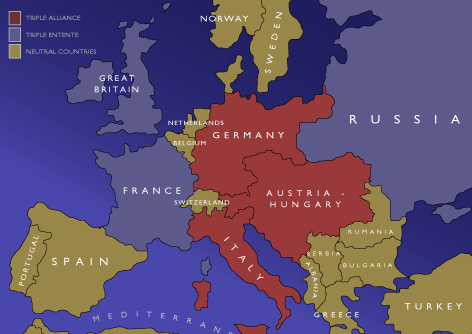 1914Eerste wereldoorlog breekt uit. Aan het begin van de 20e eeuw waren de mensen erg optimistisch. Grote cruiseschepen werden gebouwd en nieuwe uitvindingen werden gedaan. Ook werden de mensen nationalistischer. Dat houdt in dat ze erg trots op hun eigen land waren en hun eigen land het beste vonden. Maar de spanningen liepen op. Veel landen sloten verbonden met andere landen en er begon een wapenwedloop. Duitsland en Engeland hielden een wedloop wie het beste leger had en nieuwe oorlogstactieken werden uitgevonden. Met al die verbonden kon er erg makkelijk oorlog komen. Er hoefde maar een klein landje ruzie gaan zitten maken en de bom zou al barsten. En dat is gebeurd... Op 28 juni 1914 was aartshertog Frans Ferdinand, de troonopvolger (niet: kroonprins zoals wel eens wordt gedacht) van Oostenrijk-Hongarije op bezoek in Sarajevo, Bosnië. Hij maakte een rondrit door die stad toen plotseling een Servische terrorist, een zekere Gavrilo Princip, uit het publiek opdook en hem doodschoot. Princip was lid van de Zwarte Hand. Een organisatie die wilde dat Bosnië bij Servië ging horen. Hij had van tevoren afgesproken om met een paar vrienden een moordaanslag te plegen. Een vriend van Princip probeerde het maar hij raakte de verkeerde auto. Princip ging ontmoedigd een broodje eten toen opeens de troonopvolger voorbij kwam rijden. Dat was zo omdat die bom van zijn handlanger dus een andere auto had geraakt. De officieren die daarin zaten waren wel gewond en Frans Ferdinand wilde ze gaan opzoeken maar z'n chauffeur verdwaalde. Princip liep toevallig op dat moment de broodjeszaak uit en greep z'n kans. Puur toeval dus. Al gauw stelde Oostenrijk-Hongarije allerlei eisen aan Servië, bijvoorbeeld dat er een rechtszaak kwam tegen degenen die Princip een pistool hadden gegeven en dat de politie van Oostenrijk-Hongarije daar dan bij moest zijn. Maar dat wilde Servië helemaal niet en het besloot zijn leger klaar te maken. Toen Oostenrijk-Hongarije dat hoorde verklaarde het op 28 juli 1914, precies een maand na de moordaanslag dus, Servië de oorlog. Dat was het officiële begin van de Eerste Wereldoorlog. Een dag later vielen de eerste schoten, toen Oostenrijk-Hongarije de Servische hoofdstad Belgrado bombardeerde. Rusland steunde Servië en sprak dreigende taal in de richting van Oostenrijk-Hongarije, en leek tussenbeide te zullen komen, waardoor Duitsland (een vriend van Oostenrijk-Hongarije) de oorlog aan Rusland verklaarde. Frankrijk had echter een verbond met Rusland en ging zich ook met de zaak bemoeien. Hierop verklaarde Duitsland ook aan Frankrijk de oorlog1917Begin Russische Revolutie. De Februarirevolutie was een revolutie in Rusland van het Russische volk tegen het regime van tsaar Nicolaas de Tweede. De tsaar van Rusland, Nicolaas de Tweede, was rijk en had alle macht. 80% Van de Russische bevolking was boer en hun grond bracht weinig op, omdat de grootgrondbezitters niet investeerden in de landbouw. Ook moesten ze een groot deel van hun oogst afstaan aan de edelman. De arbeiders in de industrie maakten lange dagen (meer dan 12 uur per dag) maar verdienden weinig. Mensen die de boeren en arbeiders wilden helpen, werden gearresteerd of naar werkkampen in Siberië gestuurd, waar ze crepeerden. Het Russische leger verloor steeds meer gebied aan de Duitsers tijdens de Eerste Wereldoorlog en de Duitsers trokken steeds verder Rusland binnen. Dit had tot gevolg dat er veel landbouwgrond en dus ook meer voedsel verloren ging. Er ontstonden voedseltekorten. De bevolking wilde dat Rusland zou stoppen met de oorlog, maar de tsaar bleef doorvechten. Er braken stakingen en rellen uit in de toenmalige hoofdstad Sint-Petersburg. Toen de tsaar zag dat zijn invloed vrijwel op was, gaf hij toestemming voor de instelling van een Voorlopige Regering. in de hoop dat hij op de troon kon blijven zitten. Dit lukte echter niet; hij werd opgepakt en na enige 'gevangenschappen' met veel luxe werd hij door de communisten in Jekaterinenburg vermoord.1917Lenin keert met Duitse hulp terug uit ballingschap. Strijd tussen Roden (Bolsjewieken)  en Witten. De Russen sluiten een wapenstilstand met Duitsland.1917VS sluiten zich aan bij Geallieerden.1917De Pacificatie van 1918: Einde schoolstrijd in Nederland. Invoering algemeen kiesrecht. 1918Duitsland word de Republiek van Weimar. 1918Spartakusopstand breekt uit: De Spartacusopstand was een opstand geïnspireerd door de Duitse Communistische partij. 1918Einde WO I. 1918Vrede van Versailles. Duitsland mocht maximaal maar 100.000 soldaten hebben. Duitsland moest gebieden afstaan aan andere landen. Duitsland mocht geen soldaten hebben in het Rijnland. Duitsland moest herstelbetalingen doen. Duitsland moest al haar koloniën afstaan.1921Lenin voert de Nieuwe Economische Politiek (NEP) in. Onder de NEP mochten boeren er weer een eigen bedrijfje op na houden. De boeren mochten hun overschotten, na betaling van belasting in natura, op de vrije markt brengen. Ook in de handel en de lichte industrie kregen particulieren meer mogelijkheden. De zware industrie, het bankwezen, het transport en de buitenlandse handel (die niets voorstelde), bleven stevig in handen van de staat.1922Mussolini wordt de leider van Italië.1923Frankrijk en België bezetten het Ruhrgebied. Dit werd gedaan omdat Duitsland de herstelbetaling van het Verdrag van Versailles niet op tijd kon betalen. 1924Dawesplan: Duitsland mag geld lenen om betalingen te kunnen doen.1928Stalin wordt de leider van de Sovjet Unie.1929Beurskrach Wall Street: Wereldwijde economische crisis breekt uit. Oorzaak hiervan: In Amerika kon je op een gegeven moment spullen kopen op een lening. Er werden aandelen gekocht met waarde van $100 voor maar $10 want de andere $90 leende je er gewoon bij. Zolang de beurzen bleven stijgen was dit geen probleem maar dat bleef het niet voor eeuwig doen. Op een  gegeven moment gingen mensen (omdat ze al veel hadden) minder kopen en de beurs storten steeds verder in. Tot 29 oktober het helemaal in stortte ookwel “black Tuesday”. Door deze crisis kon Amerika (met het Dawesplan) geen geld meer lenen aan Duitsland die hun nodig hadden voor het Verdag van Versailles. 1933Rijksdagbrand: De Rijksdagbrand was een brand op 27 februari 1933, waarbij het Duitse Rijksdaggebouw in Berlijn grotendeels uitbrandde. De Nederlandse communist Marinus van der Lubbe werd als dader opgepakt, vervolgd en geëxecuteerd, maar er wordt betwist of hij de brand heeft gesticht, en, als dit wel zo was, of hij hierbij is geholpen. Hitler was in Duitsland nu aan de macht en zag dit als mooie kans om de communisten de schuld te geven. 1933Hitler aan de macht. Hitler probeerde al eerder aan de macht te komen maar dat lukte hem niet hiervoor kwam hij de gevangenis terecht waar hij mein Kampf schreef. Na de vrijlating van Adolf Hitler groeide zijn partij snel uit naar een grote landelijke partij. Hierdoor kon Adolf Hitler zich beschikbaar stellen voor nationale leider. De partij van Hitler had zijn succes vooral te danken aan de onvrede die er bij de mensen was. Toen deze onvrede daalde ging het minder met de NSDAP. Bij hun eerste verkiezingen haalde ze 30 zetels in de Rijksdag, maar dat werd bij iedere verkiezing die daarop volgde minder. De onvrede nam af omdat Duitsland weer opbloeide. Er was genoeg geld en werk. In 1928 had de partij nog maar 12 zetels. In 1929 kwam er een crisis. Dit was het gevolg van de Beurskrach, die ook in Duitsland veel gevolgen had. De werkeloosheid steeg weer en door de grotere onvrede kregen partijen zoals de NSDAP weer meer stemmen. In 1923 kwam de NSDAP met 232 zetels als de winnaar uit de bus. De 232 zetels was echter niet genoeg voor een meerderheid en de communisten hadden ook veel zetels binnen gesleept. Toch zagen veel mensen (vooral vanuit het bedrijfsleven) het communisme als een bedreiging en hadden liever een nazi-regering. De partij van Adolf Hitler kreeg veel financiële hulp uit het bedrijfsleven. In de jaren na 1932 was Duitsland bijna een onbestuurbaar land dat vooral door knokploegen en voor een groot deel toch de nazi’s werd bestuurd. Uiteindelijk werd Hitler in 1933 benoemt tot Rijkskanselier1933F.D. Roosevelt wordt de president van de Verenigde Staten: New Deal. (Pakket maatregelen om de economische crisis aan te pakken.)1935Nazi’s voeren Neurenbergerwetten in. (De eerste twee wetten waren tegen de Duitse joden gericht. Ze verboden huwelijken en zelfs buitenechtelijke betrekkingen tussen joden en onderdanen van 'Duits of aanverwant bloed'. Duitse joden verloren hun burgerrecht. De derde wet bepaalde dat de hakenkruisvlag voortaan de officiële vlag van het 'Reich' was. Het was joden verboden deze vlag uit te steken. 1936Spaanse burgeroorlogAs-verdrag Rome Berlijn bondgenootschap.1938Conferentie van München. In dat verdrag krijgt Duitsland toestemming om een aanzienlijk deel van Tjsecho-Slowakije te annexeren. Chamberlain hoopt hiermee een nieuwe oorlog met Duitsland te voorkomen, maar komt uiteindelijk bedrogen uit.1938Kristalnacht: De Kristallnacht (ookwel Nacht van het gebroken glas) was een door de nazi's georganiseerde actie gericht tegen de Joodse bevolking in Duitsland. De Kristallnacht vond plaats in de nacht van 9 op 10 november 1938. In heel Duitsland werden Joden aangevallen en er werden volgens recent onderzoek 1.000 tot 2.000 synagogen in brand gestoken en ongeveer 7500 winkels en bedrijven van Joden vernield. Ook Joodse huizen, scholen, begraafplaatsen en ziekenhuizen moesten het ontgelden. Het werd de brandweer verboden om de branden te blussen. Tijdens de Kristallnacht werden 400 Joden vermoord of tot zelfmoord gedreven. Ook in Oostenrijk en Sudetenland werden Joden aangevallen en hun bezittingen vernield.[1] Nazipropagandaminister Joseph Goebbels wordt gezien als het brein achter de Kristallnacht.1939Molotov-Ribbentroppact: Het is de benaming van een niet-aanvalsverdrag tussen nazi-Duitsland en de Sovjet-Unie. Zonder dit pact had Hitler zijn oorlog met Polen (en daarmee de Tweede Wereldoorlog) niet kunnen starten omdat hij dan een groot risico liep op twee fronten oorlog te moeten voeren, gezien de dreigementen van Engeland en Frankrijk in geval van een aanval op Polen en de voorheen zeer slechte verhouding met de bolsjewieken in de Sovjet-Unie.1939Duitsland valt Polen binnen, begin Tweede Wereldoorlog. 1940Duitsland verovert grote delen van West-Europa, o.a. Nederland.1941Duitsland valt de Sovjet Unie aan, Sovjet Unie in oorlog betrokken.1941Japan bombardeert de VS op Pearl Harbor, VS in oorlog betrokken. De aanval was bedoeld om het grootste deel van de vloot van de Verenigde Staten te vernietigen, zodat Japan vrij spel zou hebben in de Pacifische Oceaan.1942Wannsee conferentie: begin systematische uitroeiing van Joden. Zij kwamen bijeen om te spreken over een 'definitieve oplossing' voor het "Jodenprobleem"1942-1943Slag om Stalingrad: Duitsland begint de oorlog te verliezen. Door de vernietiging van het Duitse Zesde Leger in ‘de stad van Stalin’ kregen de Sovjets na de slag het initiatief aan het Oostfront in handen.1943Geallieerde veroveren Italië. 1944D-day: De operatie startte met luchtlandingen en een massale amfibische aanval in de vroege morgen van 6 juni. Na de landing werd allereerst gepoogd het Normandische bruggenhoofd te behouden en uit te breiden. Diverse operaties werden hiervoor ondernomen en tijdens Operatie Cobra braken de geallieerden definitief door de Duitse linies. Toen de Duitsers in de val kwamen bij Falaise, was de strijd in geallieerd voordeel beslist. De weg naar Parijs lag open en de Franse hoofdstad aan de Seine werd ingenomen. Men beschouwt de bevrijding van Parijs over het algemeen als het einde van Operatie Overlord.De eerste dag van Overlord werd aangeduid met D-day, een term die vaak wordt geassocieerd met de hele operatie.1944-1945Hongerwinter: De Hongerwinter was de laatste oorlogswinter (1944/45), toen in het nog niet bevrijde westen van Nederland honger en gebrek werd geleden.1945Conferentie van Jalta: Op de Conferentie van Jalta kwamen drie geallieerde leiders bij elkaar: Roosevelt van de Verenigde Staten, Churchill van het Verenigd Koninkrijk en Stalin van de Sovjet-Unie. Deze laatste conferentie tijdens de oorlog in Europa besprak de situatie die zou ontstaan na afloop van deze oorlog. De naoorlogse verhoudingen werden hier dan ook al zichtbaar. Vanzelfsprekend ging het hierbij ook om de afbakening van invloedssferen. Bepaald is bijvoorbeeld de verdeling van Duitsland en het oprichten van de VN. 1945Conferentie van Potsdam. Stalin, Churchill en Truman kwamen samen om te beslissen hoe Duitsland moest worden geregeerd.1945Atoomwapens door VS ingezet tegen Japan (Hiroshima en Nagasaki). Japan geeft zich over. Tegenhouden macht en communisme van Japan en ook als wraak op Pearl Harbor. 1947Truman-doctrine: Hulp van Amerika om landen te beschermen tegen het communisme. Dit kwam af van President Truman. 1947-1949Politionele acties( dit hete zo omdat het minder dreigend klinkt): De eerste dienstplichtige Nederlandse soldaten die in Java ontscheepten, kwamen dan ook van een koude kermis thuis. In plaats van slechts politieagentje te moeten spelen, stonden ze tegenover een verbeten vijand die een uitputtende guerilla- oorlog voerde in de jungles van Java en Sumatra. Als een loslopend vuurtje was het nationaal gevoel onder de bevolking op deze eilanden rondgegaan. Op andere eilanden konden de Nederlanders nog wel op meer steun onder de bevolking rekenen. Het grootse gedeelte van het KNIL (Koninklijk Nederlands- Indisch Leger) bestond dan ook uit Indische rekruten, met name van de Molukken.   Het KNIL en het Nederlandse leger werden steeds onverzettelijker in hun strijd tegen de ogenschijnlijk onzichtbare vijand. Op Celebes leidde de anti- guerilla tactieken door Nederlandse commando's onder kapitein Westerling bijvoorbeeld tot de standrechtelijke executies van duizenden mannen en jongens in dorpen die ervan verdacht werden steun aan de guerilla's te hebben gegeven. Ook werden er op Java twee grootschalige offensieven onder de codenamen Operatie Product en Operatie Kraai gelanceerd. Hoewel deze militair gezien in hun opzet slaagden (de voornaamste Indonesische leiders, inclusief Soekarno, werden tijdens Operatie Kraai zelfs gevangen genomen) waren ze internationaal gezien een diplomatiek fiasco. Hoewel Nederland aanvankelijk nog op Amerikaanse steun kon rekenen, keerde de volledige internationale wereld zich tegen de Nederlanders, die als koloniale stijfkoppen werden gezien. Soekarno vond met name bij de Amerikanen steun vanwege zijn uitgesproken anti- communisme. De Amerikanen  zagen in hem een belangrijke schakel in het stuiten van de opkomst van het communisme in de nieuwe onafhankelijke landen in de Derde Wereld.1948Marshallhulp: Geldelijke steun die de VS na de Tweede Wereldoorlog gaf aan Europese landen (bijv. de BRD en Nederland) om de beschadigde economie zo snel mogelijk weer op gang te helpen. De hulp is genoemd naar de Amerikaanse minister van buitenlandse zaken in die tijd.1948Stalin blokkeert Berlijn: Deze blokkade van Berlijn werkte niet aangezien de geallieerde de ‘luchtbrug’ hadden bedacht. Dit waren vliegtuigjes die voedsel en spullen in Berlijn dropte.  1949 einde van de blokkade. 1949NAVO (Noord-Atlantische vredesverdrag) opgericht.. Doel: Collectief zal de veiligheid van het Noord-Atlantische gebied worden gehandhaafd en hersteld1949Indonesië officieel onafhankelijk.West-Duitsland opgericht (BRD).Oost-Duitsland gesticht (DDR).1950Koreaoorlog begint, Noord (communistisch) tegen Zuid (kapitalistisch). Angst voor communisme in de VS, met name door senator Joseph McCarthy. Japan werd in 1945 verslagen door de geallieerden en Korea werd hierna opgesplitst in twee delen, een noordelijk deel dat door de Sovjet-Unie gecontroleerd werd en een zuidelijk deel dat door de Verenigde Staten werd beheerd. De splitsing zou eigenlijk tijdelijk zijn. Op 25 juni 1950 vielen Noord-Koreaanse troepen in opdracht van de autoritaire leider Kim Il Sung het zuiden binnen. De premier van de communistische volksrepubliek wilde de twee Korea’s verenigen tot één communistische staat. De troepen van Kim Il Sung boekten aanvankelijk grote successen. Het zuiden was duidelijk niet voorbereid op de aanval. Al op de eerste oorlogsdag nam de VN-Veiligheidsraad een resolutie aan waarin de aanval van het noorden sterk werd veroordeeld. Binnen enkele maanden wisten de Noord-Koreanen desondanks vrijwel het gehele Zuid-Koreaanse grondgebied in handen te krijgen. Ook de Zuid-Koreaanse hoofdstad Seoul werd bezet.  1951Europese Gemeenschap voor Kolen en Staal (EGKS) opgericht.1953Chroetsjov volgt de overleden Stalin op.1955Vietnam oorlog: Vietnam was verdeeld, de ene helft was communistische en de andere helft kapitalistisch. Door de angst voor het communisme en een torpedo die een Amerikaans schip zou hebben geraakt (niet helemaal zeker) een oorlog gestart. Amerika verliest.1955Oprichting Warschaupact: Het Warschaupact was een militair bondgenootschap van communistische landen in Oost-Europa, dat tussen 1955 en 1991 heeft bestaan. Het werd op voorstel van Sovjetpartijleider Nikita Chroesjtsjov opgericht als tegenhanger van de NAVO.1957EGKS wordt Europese Economische Gemeenschap (EEG).1959Cuba wordt communistisch door revolutie van Fidel Castro en Che Guevarra.1961Berlijnse Muur wordt gebouwd in opdracht van de Sovjets.1962Cuba Crisis: In augustus 1962, ontdekte een Amerikaanse spionagevliegtuig dat de Sovjets bezig waren met het plaatsen van kernwapens op Cuba. Kennedy beschouwde dit als een duidelijke provocatie van Chroesjtjov die niet onbeantwoord kon gaan. Een invasie van Cuba sloot hij echter uit, vanwege de vrees dat dit zou leiden tot een kernoorlog met Rusland. Op 22 oktober 1962 maakte Kennedy daarom in een toespraak op de televisie bekend dat hij een quarantaine instelde voor het eiland Cuba. Om te voorkomen dat de raketinstallaties op Cuba voltooid werden kreeg geen enkel Sovjet schip meer toegang tot het eiland. Twee dagen later, op 24 oktober, werd de zeeblokkade van kracht.Er ontstond vervolgens een uiterst gespannen situatie, want in principe hadden de Amerikanen met de blokkade van Cuba een oorlogsdaad begaan. Als de Sovjet Unie dit voorwendsel aan zou grijpen, of anders de blokkade simpelweg negeerde, zou het alsnog tot een treffen komen. Uiteindelijk liet het officiële standpunt van Chroesjtsjov over de situatie bijna een week op zich wachten. Pas op zondagochtend 28 oktober maakte de Sovjet premier op de radio bekend dat er een diplomatieke overeenkomst was bereikt en dat de raketbases op Cuba zouden worden ontmanteld. Hiermee kwam een einde aan crisis en kon de wereld weer opgelucht ademhalen.1963Kennedy wordt vermoord, vice-president Johnson volgt hem op.1964In de VS worden de laatste segregatiewetten afgeschaft. De wet maakte een einde aan de ongelijke eisen voor kiezersregistratie en aan rassenscheiding op scholen, op het werk en door publieke diensten.1985Gorbatsjov wordt leider van de Sovjet Unie en kondigt hervormingen aan1989Val van de Berlijnse Muur, Gorbatsjov grijpt niet in.1991Einde Sovjet-Unie. 1992EEG wordt Europese Unie (EU).